ZONE Tool:
Chronic Obstructive Pulmonary Disease (COPD) Also available in other languages.References:  Hinkle, J.L. & Cheever, K.H., 2018; American Lung Association, 2017; American Lung Association, 2015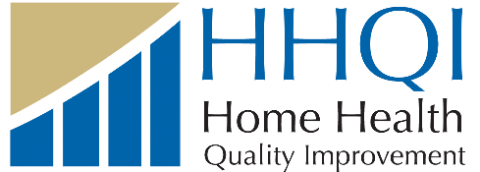 This material was prepared by Quality Insights, the Medicare Quality Innovation Network-Quality Improvement Organization supporting the Home Health Quality Improvement National Campaign, under contract with the Centers for Medicare & Medicaid Services (CMS), an agency of the U.S. Department of Health and Human Services. The views presented do not necessarily reflect CMS policy. Publication number 11SOW-WV-HH-MMD-041019GREEN ZONEALL CLEAR (GOAL)No wheezing or shortness of breath; able to do usual activitiesNo need to use rescue inhalersNo changes in cough and sputum (phlegm)Appetite is goodDoing Great!Your symptoms are under control Actions:Take medicines as orderedKeep all doctor appointmentsFollow healthy eating habitsContinue regular exercise Use oxygen as ordered Stop smoking or being around others who smokeGet annual flu shotYELLOW ZONECAUTION (WARNING)If you have any of the following:Sputum (phlegm) increases, color changes, or it thickensCough increases or wheezing even after taking your medicines More trouble breathing or more coughing with activityExtra pillows to sleepMedicine is not helping Appetite not very goodAct Today!You may need your medicines changedActions:Use oxygen as ordered Take your “quick relief medicine” (rescue inhaler)Call your home health nurse: (agency’s phone number)Or call your doctor:(doctor’s phone number)RED ZONEEMERGENCYTrouble breathing or wheezing at restHard to walk or talkRescue medication isn’t workingChest pain or tightness that does not go awayMust sit up to breatheLips or finger nails turn blue or grayConfusion or anxietyAct NOW!Means you need to be seen by a doctor right away! Actions:Call your doctor right away (doctor’s phone number)Or call 911 or go to the Emergency Department. 	